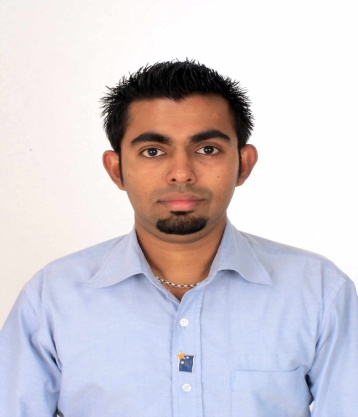 NalakaNalaka.135935@2freemail.com Mobile No: C/o 0503718643CARRER OBJECTIVES: To seek a responsible position where I can utilize my education and experience while contributing to the benefit of the organization.KEY QUALIFICATION:An experienced individual capable of working independently with minimum supervision. WORK EXPERIENCES:Store SupervisorGalleries Lafayette Department Store (Dubai Mall)Home Department Consignee under 4homes FZCO2016 January to NovemberJob DescriptionEnsure Retail / Brand standards are maintained at all times.Role model and support role to team membersSupport the induction of new starters into the storeMaintain and encourage the team to uphold personal grooming standards as advised by the store managerAchieve excellent standards of customer service in the department by supporting and coaching the sales team, and leading by example on the shop floor.Resolve customer complaints effectively, either by dealing with them personally or passing them on to the store managerWelcome and greet every customer in a warm and friendly manner & demonstrate excellent customer service at all times.Identify customer needs through asking questions; confidently recommend and demonstrate appropriate products; recommend link products at every sale opportunity; close the saleEnsure all department staff are trained on all aspects of the department in liaison with the store manager and training departmentCheck stock levels daily and inform of depleting stocks to the store manager in order to replenish and maintain optimum stock levelsMinimize exposure to stock loss through vigilance on sales floorComply with all company policies and procedures including refund and exchange policy, security, health and safety policies etc.Brand Specialist4Homes/Tavola Trading L.L.C.Table Ware & Kitchenware importers & Distributors.2010 April to 2015 DecemberJob Description:SourcingIdentifying market needsIn company researchMarket research, offline/onlineRecommending brands/products to introduceMonitoring competitor activitiesInventoryRecommending new items to approvePreparing ordersPreparing for seasonsCorrespondence with suppliersAnalyze stores/customers stock movementPreparing and updating PSI reportsCommunicating with Stores / Distribution team/ Customers, reg. shipments / new ordersAssist in Store countsRegular inspection of products/materials in warehousePricingRecommend price positioningProviding Prices of non-stock items to storesMarketingPreparing POS materialsIdentifying distribution opportunitiesTrainingPrepare materials for trainingSupport TrainingsStaff / Customer trainingsMaintain Public DiscOverseas visitsWarrantiesHandling warranty / other claimsGeneralMeetings with specialists / store managersWeekly store visitsAttendance in stores / customers outletsMunicipality approvalsDubai Portal approvalsMonitoring country wise approvals for edibles / electrical / publicationsArabic labelingWebsitesUpdatesSales AssociateHarding Brothers Co.UKManages retail & gift shops on board P&O & Cunard Cruise shipsSince February 2009 to February 2010 SupervisorSplash Gulf L.L.C (Landmark Group)Retail Fashion Outlet (Men and Ladies)Since November 2002 to November 2008SENIOR SALES STAFFArena International (Pvt) Ltd (Lifestyle Store), Colombo, Sri Lanka.2000 to 2002Sales StaffWasala Color Lab, Mt-Lavinia, Sri Lanka.1999 to 2000 EDUCATIONAL BACKGROUND:Advanced Level Examination (Year 1996)Ordinary Level Examination   (Year 1992)  Isipathana College, Colombo, Sri LankaPROFESSIONAL QUALIFICATION:PRILIMANARY CERTIFICATE IN MARKETING Conducted by SRI LANAKA INSTITUTE OF MARKETINGColombo, Sri LankaMarketing ConceptMarketing MixDistributionProduct Planning & DevelopmentPricingMarketing ResearchMarket SegmentationMarketing CommunicationsSales Forecasting & BudgetsPersonal SellingMerchandisingPlanning & ControlGeneral Diploma in information TechnologyData BASE, DOS, WINDOWS, WORD, EXCEL, POWERPOINTPERSONAL INFORMATION:Age				:	40Sex				:	MaleDate of Birth			:	September 11, 1976Place of Birth			:	Colombo, Sri Lanka		         Nationality			:	Sri Lankan (Singhalese)Marital Status			:	MarriedVisa Status			:	EmploymentReligion				:	BuddhistLanguage Spoken		:	English, Hindi and Sinhalese